Marko KraljevićMarko Kraljević je u pesmama opevan kao najveći srpski junak. Rodio se 1335.godine.  Živeo je u vreme kad je Srbija bila pod turskom vlašću. Majka mu se zvala Jevrosima, a tata mu je bio kralj Vukašin. Narod je od njega napravio super heroja koji ima neverovatnu snagu. Mogao je da podigne i nekoliko volova ,da prebije 100 Turaka... Imao je konja Šarca koji je takođe bio poseban. Njegov konj je bio šaren i mogao je da leti. Marko je voleo da pije vino, a pola je uvek davao Šarcu. U ruci je imao topuz kojim se borio protiv neprijatelja. 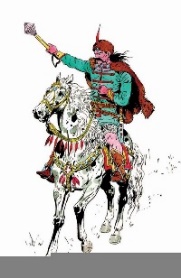 Narod ga je mnogo voleo. Pomagao je svima, bio je zaštitnik siromašnih i slabijih. Zato je i opevan u narodnim pesmama. Popuni tabelu:Marko Kraljević se borio protiv:Amerikanaca     b) Turaka      c) RusaZašto mu je orao pomogao kada je bio  ranjen?______________________________________________________________________________Prepiši  ćirilicom rečenice o Markovom konju.____________________________________________________________________________________________________________________________________________________________________________________________________________________________________________________________________________________________________________________________________________________________________________________________________________________________________________________________________________________Nacrtaj kako zamišljaš Kraljevića Marka.Godina rođenjaIme njegove majkeIme njegovog ocaStitio je Voleo je da pijeIme konjaOružje